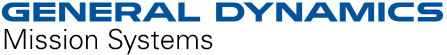 ROUTING GUIDE – DOMESTIC and INTERNATIONALThese instructions apply to all General Dynamics Mission Systems (GDMS) locations.  This document supersedes all prior versions and is binding unless specific written authorization to deviate is granted.  Failure to comply with these instructions may result in all freight charges being assessed back to the shipper.GDMS Internal Use Only:  FedEx and DHL account numbers are in GDMS Shipping Contacts & Carrier Accounts By Location on the SCM Desktop, USEFUL DOCUMENTS.  For questions on other carrier accounts or billing, please see the Transportation Department at your location (or the location to where you are shipping).  TABLE OF CONTENTSGeneral shipping instructionsMarking instructions for all shipmentsPacking instructionsDefinitionsDomestic Shipping MatrixInternational shipping instructionsInternational Shipping MatrixImporter EIN Numbers and emails at Locations for ImportsA.  General shipping instructions1.  All freight bills must contain either: 1. The billing string charge number provided on the PO which may include the program department number and/or project/task freight charge number, job number… such as (A5730-012908-9009)2. GDMS purchase order number.3. Name of the party the shipment is the “Attention To”.  Carrier invoices received that do not contain this data may be billed back to the shipper.  The freight charges for drop shipments should be third party billed to GDMS.  Enter all required data on the Bill of Lading to identify GDMS as the responsible party for payment of the freight charge.2.  Do not declare the value of or insure our freight in excess of the carriers stated standard liability without authorization. If value is declared without prior GDMS authorization, the shipper may be debited for the excess valuation charges plus an administrative fee.3.  Always ship freight collect when freight is GDMS responsibility (carrier account number is required to successfully bill collect).  Prepay and addition of freight charges to shipper’s invoices are prohibited and will be disallowed.4.  F.O.B. (UCCoUS) or international Incoterms® rule including the Incoterms year and named port, place or point as stated on the purchase order.  When GDMS bears the freight expense, only the carrier and mode listed on the purchase order are to be used.  Domestic shipments sent by an unauthorized carrier will automatically change terms to F.O.B. destination for matters regarding liability and claims filing and may be charged back to the shipper.Collect on delivery (COD) shipments are not authorized and will be refused.6.  Shipments of hazardous materials must be packed, marked, labeled and shipped in accordance with applicable U.S. Government and carrier regulations and tariffs AND must include SDS/Transportation Data Sheets7.  For domestic shipments the normal transportation mode will be via surface carriers.  Only the GDMS buyer will authorize premium transportation which is airfreight, air express, padded van and exclusive use of truckload carrier.8.  When supplier deliveries are behind schedule, GDMS may require shipment by premium transportation as instructed by the duly authorized GDMS purchase order.  The supplier will absorb all additional shipping costs.  If shipments are sent freight collect, the supplier may be debited the freight cost plus an  administrative fee.9.  Ship only via GDMS designated carriers listed in these instructions.  If shipments are not sent via GDMS designated carriers, the shipper may be charged back plus an added administrative fee.B.  Marking Instructions for all shipments1.  All labels must show the following:Shipper’s name and addressConsignee’s name and addressGDMS purchase order number or the project/task for billing/receiving purposes.Carton number (e.g. 1 of 5 etc.)2.  A packing list shall accompany each shipment.  It shall be securely attached to the outside of the #1 container or inside the box.  The packing list shall contain the following:Packing Slip numberGDMS purchase order numberPurchase order line item number or the project/task for billing/receiving purposes.GDMS part number, description of item(s) including the revision number.Quantity shippedUnit of measureSerial number(s) if applicable.Shipper’s nameC.  Packing Instructions1.  Packaging should be done in accordance with ASTM 3951D, Best Commercial Practices unless otherwise specified.  This practice establishes minimum requirements for packaging of supplies and equipment exclusive of ammunitions, explosives and hazardous materials which are covered in Title 49 of the Code of Federal Regulations. Note: If reusing packaging, remove or cover old existing labels.2.  Shipper is responsible for compliance with all regulations regarding shipments of hazardous materials as published by U.S. Department of Transportation and IATA. 3.  Electronic Static Discharge (ESD) devices and assemblies shall be transported in fully enclosed ESD containers.  Paper and/or plastic shall not be placed inside the container with devices or assemblies.4.  Shipments damaged in-transit due to inadequate packaging are subject to rejection and may be returned to shipper at shipper’s expense.  Claims and liability for damage will be the responsibility of the shipper.D.  DefinitionsParcel carriers:   Small packages less than 150 pounds.  Can be via AIR or GROUNDLess than Truck Load shipping (LTL): is the transportation of palletized freight going GROUND.  Generally, six standard size pallets or less per shipment.Air Freight shipments are very similar to LTL shipments in terms of size and packaging requirements.  However, AIR freight or air cargo shipments typically will move at much faster speeds to meet required delivery dates. Truckload carriers: These carriers transport freight that is loaded into or on a semi-trailer.  Semi-trailers are typically between 26 and 53 feet, Dedicated point to point, and require a substantial amount of freight to make such transportation economical.  This also include specialized trailers such as Flatbeds, removable gooseneck, and step decks.E. Domestic Shipping MatrixGDMS Internal Use Only:  GDMS PO Buyers:  Shipment types are listed in order of size and mode of transport.  Carriers for each type are listed in order of preference.  Use the default ship via code and update accordingly for individual PO scenario.F. International Shipping InstructionsInternational Inbound Routing Guide For:General Dynamics Mission Systems, Inc. (GDMS) and its affiliates:GPS SourceJanteq Corporation These instructions are for use by international customers, suppliers, and/or GDMS and its affiliates’ employees shipping items to the United States.  Follow these instructions to ensure shipments are handled and cleared through U.S. Customs properly.Ship-To Address On All Required Documentation General Dynamics Mission Systems (or enter the GDMS U.S. affiliate business name)Attention:  (enter employee name and phone number)(Enter street address, city, state and zip code)USA Broker Selection On All Required DocumentationCrane Worldwide is the primary authorized Customs Broker for GDMS and its affiliates.  No other Customs Broker is authorized to clear goods on behalf of GDMS and its affiliates without written approval from the GDMS International Trade & ATF Compliance (ITAC) Department.Place the following information in the “Special Instructions”, “Broker Select” box, or “Description” box of the air waybill and on the shipment’s commercial invoice.  Failure to identify our Customs Broker on the air waybill could result in a clearance delay, storage charges, or potentially the rejection of the shipment and its return to the sender/shipper.		“Notify Customs Broker: Crane Worldwide		Email:  GDMSCC@craneww.com		Phone:  678-586-2442”If using FedEx, use the Expanded Service International Air Waybill, and complete 6b for broker selection.  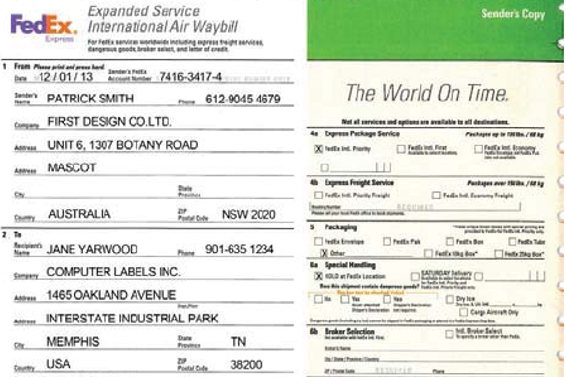 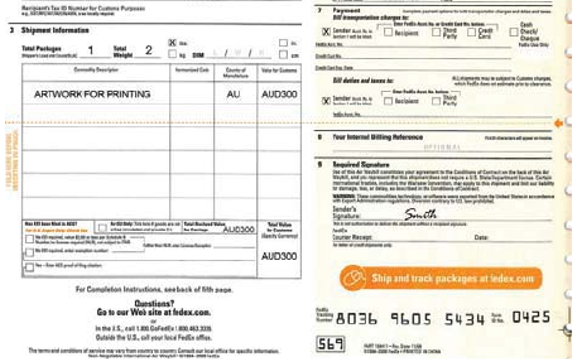 Declaring a ValueThe correct, full value (usually the international sell price or equivalent) must be declared on the air waybill and the invoice/packing list for U.S. Customs purposes.  Value must be based on the purchase price, price paid or payable, transaction value, international sale price, or fair market value, if not sold.  If all charges (freight, insurance, commissions, containers, etc.) are not included in the invoice price, they must be itemized by name and amount on the invoice.  Using a value of $0 is not acceptable.  A note that the value is for U.S. Customs purposes only can be included on the paperwork.Multiple ShipmentsShippers should consolidate multiple packages on the same air waybill if shipped on the same day.Purchase Orders - Third Party Shipments/Drop ShipmentsFor orders placed with U.S. suppliers, GDMS and its affiliates do not accept drop shipments or third-party shipments from overseas without prior GDMS approval.  Any exceptions or special circumstances require prior approval from GDMS ITAC Department.Documentation RequirementsThe documents required to process imports include a commercial invoice or proforma invoice, packing list and an air waybill.  The following information is required for all inbound U.S. Customs clearances and should be contained on the shipping documents.Name and address and phone number of seller/shipperName and address of GDMS ship to location including broker notification.  See Broker Selection/Identification in Section 1 above.Invoice or Packing list numberDescription of merchandise (include part number and serial number when applicable)Quantities shippedValue (must be in U.S. dollars) of each item (purchase price, market value, etc.) Country of origin (place manufactured).  If U.S. Origin, see “U.S. Origin Goods Returned to the U.S.” in Section 7 below.Incoterms® rule including the Incoterms year and named port, place or point as stated in the purchase orderPurchase order or RMA number [All returns for repair must have an RMA number listed on the carton and commercial invoice or it will be refused.]Reason for shipment (i.e., pursuant to a purchase, return for repair, return for warranty repair, return after demonstration, etc.)Contact name and number for both seller/shipper and ship toDetails of any Department of State or Commerce licenses or exemptions that may apply.  See “U.S. Government Requirements” in Section 9 below.Government contract number (if applicable)Total number of cartons and weight in kilogramsInclude the U.S. export control classification of purchased or returned items on the commercial/proforma invoice (i.e., ITAR or EAR, as applicable) to ensure that the carrier (such as DHL or FedEx) complies with U.S. export/import requirements affecting the ROUTING of the shipment.For air waybills, in the Shipment Details section, select the package contents “Documents” only when shipping paperwork or documents.  Select “Packages” or “Products/Commodities” when shipping physical goods (including samples).U.S. Origin Goods Returned to the U.S.To return U.S. origin goods to the United States, the following statement must be on the shipment invoice, when true:“ We declare that to the best of our knowledge and belief the articles herein specified were exported from the United States and that they are being returned without having been advanced in value or improved in condition by any process of manufacture or other means.”Returning Goods to the U.S. after Repair OverseasPrior approval from GDMS and its affiliates is required before returning repaired goods back to the U.S.  Please coordinate the approval with the buyer or ITAC Department.U.S. Government RequirementsThere may be special requirements for goods being returned to the U.S. after having been previously exported from the U.S.  Please contact GDMS ITAC Department prior to shipping items in order to complete any specific government marking, licensing and/or processing requirements. GDMS Import CoordinatorsPlease email the details of the shipment and copies of the shipping documents to GDMS Import Coordinators.  On the subject line, please add the Shipper’s Company Name, PO/RMA# and GDMS location to:Import@gd-ms.com	Former AIS based sitesImportAZ@gd-ms.com	Scottsdale based sitesImportMA@gd-ms.com	Taunton based sitesGDMS ITAC DepartmentFor questions or requests for prior approvals, email: export.import.compliance@gd-ms.comG. International Shipping MatrixGDMS Internal Use Only:  GDMS PO Buyers:  Shipment types are listed in order of size and mode of transport.  Carriers for each type are listed in order of preference.  Use the default ship via code and update accordingly for individual PO scenario.H. Importer EIN Numbers and emails at Locations for ImportsDOMESTIC SHIPMENTSFor questions, call your Purchase Order contact.DOMESTIC SHIPMENTSFor questions, call your Purchase Order contact.DOMESTIC SHIPMENTSFor questions, call your Purchase Order contact.DOMESTIC SHIPMENTSFor questions, call your Purchase Order contact.Economy:  Ground Small Package    Individual boxes 0-150 lbs, not on pallets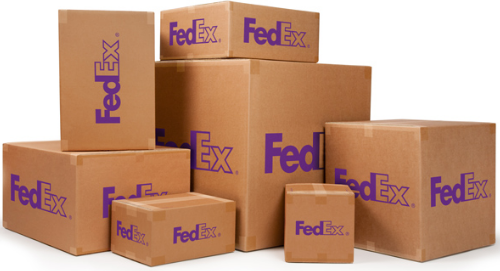 Economy:  Ground Small Package    Individual boxes 0-150 lbs, not on palletsEconomy:  Ground Small Package    Individual boxes 0-150 lbs, not on palletsEconomy:  Ground Small Package    Individual boxes 0-150 lbs, not on palletsMAX LENGTHMAX HEIGHTMAX WIDTHOVERALL GIRTH108"N/AN/A165”CARRIERCONTACTWEBSITEFedEx Ground800-GO FEDEXwww.fedex.comExpedited (more expensive):  Air Small Package    Individual boxes 0-150 lbs, not on palletsExpedited (more expensive):  Air Small Package    Individual boxes 0-150 lbs, not on palletsExpedited (more expensive):  Air Small Package    Individual boxes 0-150 lbs, not on palletsExpedited (more expensive):  Air Small Package    Individual boxes 0-150 lbs, not on palletsMAX LENGTHMAX HEIGHTMAX WIDTHOVERALL GIRTH119"N/AN/A165”CARRIERCONTACTWEBSITEFedEx Express800-GO FEDEXwww.fedex.comUrgent Expedited (very expensive):  Air Small Package (Same Day / Next Day) – emergency only; to be used only when authorized to avoid line shutdowns    Individual boxes 0-150 lbs, not on pallets Urgent Expedited (very expensive):  Air Small Package (Same Day / Next Day) – emergency only; to be used only when authorized to avoid line shutdowns    Individual boxes 0-150 lbs, not on pallets Urgent Expedited (very expensive):  Air Small Package (Same Day / Next Day) – emergency only; to be used only when authorized to avoid line shutdowns    Individual boxes 0-150 lbs, not on pallets Urgent Expedited (very expensive):  Air Small Package (Same Day / Next Day) – emergency only; to be used only when authorized to avoid line shutdowns    Individual boxes 0-150 lbs, not on pallets MAX LENGTHMAX HEIGHTMAX WIDTHOVERALL GIRTH119"N/AN/A165”CARRIERCONTACTWEBSITESERVICEFedEx SameDay800-399-5999www.fedexsameday.com Same DayCrane WW Time Critical347-320-9004; Time.CriticalUSA@craneww.comwww.craneww.com Next Flight Out (NFO)UPS Express Critical800-714-8779www.ups.comNext Day Air EarlyEconomy:  National Ground Freight – Less than Truck Load (LTL) – National coast-to-coast    Over 150 lbs palletized; 1-6 standard size pallets 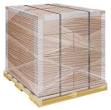 Economy:  National Ground Freight – Less than Truck Load (LTL) – National coast-to-coast    Over 150 lbs palletized; 1-6 standard size pallets Economy:  National Ground Freight – Less than Truck Load (LTL) – National coast-to-coast    Over 150 lbs palletized; 1-6 standard size pallets Economy:  National Ground Freight – Less than Truck Load (LTL) – National coast-to-coast    Over 150 lbs palletized; 1-6 standard size pallets MAX LENGTHMAX HEIGHTMAX WIDTHOVERALL GIRTH324"110"96"N/ACARRIERCONTACTWEBSITEABF Freight800-610-5544www.abf.comFedEx Freight800-GO FEDEX; 866-393-4585www.fedex.comT-Force Freight800-722-1130TForce FreightEconomy:  Regional Ground Freight – Less than Truck Load (LTL) – Regional geographic area    Over 150 lbs palletized; 1-12 standard size pallets Economy:  Regional Ground Freight – Less than Truck Load (LTL) – Regional geographic area    Over 150 lbs palletized; 1-12 standard size pallets Economy:  Regional Ground Freight – Less than Truck Load (LTL) – Regional geographic area    Over 150 lbs palletized; 1-12 standard size pallets Economy:  Regional Ground Freight – Less than Truck Load (LTL) – Regional geographic area    Over 150 lbs palletized; 1-12 standard size pallets MAX LENGTHMAX HEIGHTMAX WIDTHOVERALL GIRTH324"110"96"N/ACARRIERCONTACTWEBSITEREGIONSoutheastern Freight Lines800-637-7335www.sefl.comSoutheast United StatesExpedited (more expensive):  Air Freight    Over 150 lbs palletized Expedited (more expensive):  Air Freight    Over 150 lbs palletized Expedited (more expensive):  Air Freight    Over 150 lbs palletized Expedited (more expensive):  Air Freight    Over 150 lbs palletized MAX LENGTHMAX HEIGHTMAX WIDTHOVERALL GIRTH119"70"80"N/ACARRIERCONTACTWEBSITEFedEx Express800-GO FEDEX; 866-393-4585www.fedex.comCRANE WW 877-460-7447www.craneww.comCEVA Logistics866-228-3607www.cevalogistics.comEconomy:  Truck Load – Full trailer, flat bed, step deck, Removable Goose Neck (RGN)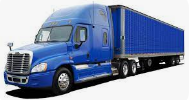 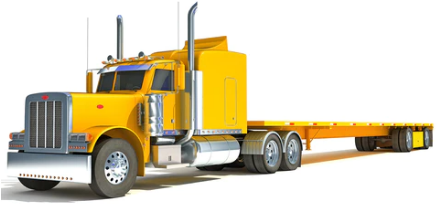 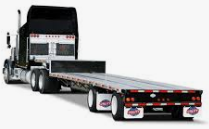 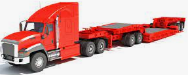 Economy:  Truck Load – Full trailer, flat bed, step deck, Removable Goose Neck (RGN)Economy:  Truck Load – Full trailer, flat bed, step deck, Removable Goose Neck (RGN)Economy:  Truck Load – Full trailer, flat bed, step deck, Removable Goose Neck (RGN)CARRIERCONTACTWEBSITEAnderson (ATS) Transport888-274-1829www.atssureway.comCoyotegeneraldynamics@coyote.com www.coyote.comMercer800-654-4879www.mercer-trans.comXPOXPOGD@xpo.comwww.xpo.comQuote per transaction:  Special Services – White Glove, Expedited, Hazardous Material, etc.      Any Size or Mode of TransportCall your Purchase Order contact for help with shipment arrangements.  GDMS Purchase Order contact must request ITAC Personnel to obtain a quote from Gallantry Global Logistics.INTERNATIONAL SHIPMENTSFor questions, call your Purchase Order contact.INTERNATIONAL SHIPMENTSFor questions, call your Purchase Order contact.INTERNATIONAL SHIPMENTSFor questions, call your Purchase Order contact.INTERNATIONAL SHIPMENTSFor questions, call your Purchase Order contact.International Small Package – Outbound only:  USPS APO/FPO/DPO Registered or Express Mail    Individual boxes 0-70 lbsInternational Small Package – Outbound only:  USPS APO/FPO/DPO Registered or Express Mail    Individual boxes 0-70 lbsInternational Small Package – Outbound only:  USPS APO/FPO/DPO Registered or Express Mail    Individual boxes 0-70 lbsInternational Small Package – Outbound only:  USPS APO/FPO/DPO Registered or Express Mail    Individual boxes 0-70 lbsMAX LENGTHMAX HEIGHTMAX WIDTHOVERALL GIRTHN/AN/AN/A108”CARRIERCONTACTWEBSITEINBOUND BROKER SELECTU.S. Postal Service800-ASK-USPSwww.usps.comCustoms Broker: Crane WorldwideGDMSCC@craneww.com678-586-2442International Small Package    Individual boxes 0-150 lbsInternational Small Package    Individual boxes 0-150 lbsInternational Small Package    Individual boxes 0-150 lbsInternational Small Package    Individual boxes 0-150 lbsMAX LENGTHMAX HEIGHTMAX WIDTHOVERALL GIRTH119"N/AN/A165”CARRIERCONTACTWEBSITEINBOUND BROKER SELECTDHL Express (No ITAR or EAR licensed shipments. No EAR 500-series or 600-series items)800-CALL-DHLwww.dhl.comCustoms Broker: Crane WorldwideGDMSCC@craneww.com678-586-2442FedEx Express (ITAR and EAR) (HAZMAT)800-GO-FEDEXwww.fedex.comCustoms Broker: Crane WorldwideGDMSCC@craneww.com678-586-2442International Air Freight     Over 150 lbs    [For shipments over 2000 lbs, call your Purchase Order contact.]International Air Freight     Over 150 lbs    [For shipments over 2000 lbs, call your Purchase Order contact.]International Air Freight     Over 150 lbs    [For shipments over 2000 lbs, call your Purchase Order contact.]International Air Freight     Over 150 lbs    [For shipments over 2000 lbs, call your Purchase Order contact.]MAX LENGTHMAX HEIGHTMAX WIDTHOVERALL GIRTH119"70"48"300”CARRIERCONTACTWEBSITEINBOUND BROKER SELECTDHL Express (No ITAR or EAR licensed shipments. No EAR 500-series or 600-series items)800-CALL-DHLwww.dhl.comCustoms Broker: Crane WorldwideGDMSCC@craneww.com678-586-2442FedEx Express (ITAR and EAR) (HAZMAT secondary)800-GO-FEDEXwww.fedex.comCustoms Broker: Crane WorldwideGDMSCC@craneww.com678-586-2442Crane Worldwide (back up)(HAZMAT prime)877-460-7447www.crane.comCustoms Broker: Crane WorldwideGDMSCC@craneww.com678-586-2442International Ground Freight – Less than Truck Load (LTL)International Ground Freight – Less than Truck Load (LTL)International Ground Freight – Less than Truck Load (LTL)International Ground Freight – Less than Truck Load (LTL)MAX LENGTHMAX HEIGHTMAX WIDTHOVERALL GIRTH324"110"96"N/ACARRIERCONTACTWEBSITEINBOUND BROKER SELECTT-Force Freight800-722-1130TForce FreightCustoms Broker: Crane WorldwideGDMSCC@craneww.com678-586-2442FedEx Freight800-GO FEDEX; 866-393-4585www.fedex.comCustoms Broker: Crane WorldwideGDMSCC@craneww.com678-586-2442Ocean Transport or Multi-Modal SegmentOcean Transport or Multi-Modal SegmentOcean Transport or Multi-Modal SegmentOcean Transport or Multi-Modal SegmentCall your Purchase Order contact for help with shipment arrangements.    Call your Purchase Order contact for help with shipment arrangements.    Call your Purchase Order contact for help with shipment arrangements.    Call your Purchase Order contact for help with shipment arrangements.    International Special Services – White Glove, Expedited, Hazardous Material, or Non-U.S. Import Services      Any Size or Mode of TransportCall your Purchase Order contact for help with shipment arrangements.  GDMS Purchase Order contact must request ITAC Personnel to obtain a quote from Gallantry Global Logistics.Location Importer NumberSuffixShared Email General Dynamics Mission Systems, Inc.
12450 Fair Lakes Circle (Headquarters)
Fairfax, VA 2203345-048495000import@gd-ms.comGeneral Dynamics Mission Systems, Inc.
430 National Business Parkway, Suite 200
Annapolis Junction, MD 2070145-0484950ADimport@gd-ms.comGeneral Dynamics Mission Systems, Inc.
2721 Technology Drive
Annapolis Junction, MD 2070145-0484950AJimport@gd-ms.comGeneral Dynamics Mission Systems, Inc.
6717 AL Hwy 157
Cullman, AL  3505745-0484950ALimport@gd-ms.comGeneral Dynamics Mission Systems, Inc.
6245 Guardian Gateway, Suite 106
Aberdeen Proving Ground, MD 2100545-0484950APimportMA@gd-ms.com General Dynamics Mission Systems, Inc.
8800 Queen Ave, South
Bloomington, MN 5543145-0484950BMimport@gd-ms.comGeneral Dynamics Mission Systems, Inc.
2688 Orchard Parkway
San Jose, CA 9513445-0484950CAimport@gd-ms.comGeneral Dynamics Mission Systems, Inc.
401 West 35th St.
National City, CA  9195045-0484950CNimport@gd-ms.comGeneral Dynamics Mission Systems, Inc.
1330 Inverness Drive, Suite 250
Colorado Springs, CO 8091045-0484950CSimport@gd-ms.comGeneral Dynamics Mission Systems, Inc. 
1201 M Street SW
Washington D.C. 2000345-0484950DCimport@gd-ms.comGeneral Dynamics Mission Systems, Inc.
150 Rustcraft Road
Dedham, MA 0202645-0484950DMimportMA@gd-ms.com General Dynamics Mission Systems, Inc.
Fort Liberty, Butner & Letterman Sts
Fort Liberty, NC 2830745-0484950FBimportMA@gd-ms.com General Dynamics Mission Systems, Inc.
Fort Cavazos, 1031 Terminal Ave, Bldg 3820
Fort Cavazos, TX 7654445-0484950FHimportMA@gd-ms.com General Dynamics Mission Systems, Inc.
12001 Research Parkway, Suite 500
Orlando, FL 3282645-0484950FLimportAZ@gd-ms.comGeneral Dynamics Mission Systems, Inc.
7-9 Vreeland Road
Florham Park, NJ 07932 45-0484950FNimport@gd-ms.comGeneral Dynamics Mission Systems, Inc.
1700 Magnavox Way, Suite 200
Fort Wayne, IN 46804-153845-0484950FWimportAZ@gd-ms.comGeneral Dynamics Mission Systems, Inc.
3801 Boren Drive
Greensboro, NC 27407 45-0484950GNimport@gd-ms.comGeneral Dynamics Mission Systems, Inc.
6000 Technology Drive, Bldg. 6 (C & T)
Huntsville, AL 3580545-0484950HAimportAZ@gd-ms.comGeneral Dynamics Mission Systems, Inc.
8201 East McDowell Road
Scottsdale, AZ 8525745-0484950HPimportAZ@gd-ms.comGeneral Dynamics Mission Systems, Inc.
540 Huntmar Park
Herndon, VA 2017045-0484950HVimport@gd-ms.comGeneral Dynamics Mission Systems, Inc.
1150 Los Angeles Road, Building 6005
Kings Bay, GA  3154745-0484950KBimport@gd-ms.comGeneral Dynamics Mission Systems, Inc.
30665 Country Road 49N
Loxley, AL 3655145-0484950LAimport@gd-ms.comGeneral Dynamics Mission Systems, Inc.
5440 Millstream Road
McLeansville, NC 2730145-0484950LNimport@gd-ms.comGeneral Dynamics Mission Systems, Inc.
872 West Heritage Park Blvd, Suite 230
Layton, UT  8404145-0484950LUimport@gd-ms.comGeneral Dynamics Mission Systems, Inc.
7483 Candlewood Road
Hanover, MD 21076 45-0484950MDimport@gd-ms.comGeneral Dynamics Mission Systems, Inc.
540 Merrill Road, OP-3
Pittsfield, MA 0120145-0484950MMimport@gd-ms.comGeneral Dynamics Mission Systems, Inc.
100 Plastics Avenue, OP-2
Pittsfield, MA 0120145-0484950MPimport@gd-ms.comGeneral Dynamics Mission Systems, Inc.
325 Brunswick Lane
Marion, VA 2435445-0484950MVimport@gd-ms.comGeneral Dynamics Mission Systems, Inc.
150 Johnston Road                                        
Marion, VA  2435445-0484950MVimport@gd-ms.comGeneral Dynamics Mission Systems, Inc.
1575 Industrial Road                                    
Marion, VA  2435445-0484950MVimport@gd-ms.comGeneral Dynamics Mission Systems, Inc.
4747 McConnell Center Drive
Greensboro, NC  2740545-0484950NCimport@gd-ms.comGeneral Dynamics Mission Systems, Inc.
9500 Innovation Drive
Manassas, VA 2011045-0484950P1importMA@gd-ms.com General Dynamics Mission Systems, Inc.
Hammarlund Way, Suite 120
Middletown, RI 0284245-0484950P2importMA@gd-ms.com General Dynamics Mission Systems, Inc.
2401 South 1070 West, Suite 16-A
West Valley City, UT 8411945-0484950P3importMA@gd-ms.com General Dynamics Mission Systems, Inc.
101 Four Coins Dr STE 1&2
Canonsburg, PA 1531745-0484950P4importMA@gd-ms.com General Dynamics Mission Systems, Inc.
106 Simko Blvd Suite 100
Alta Vista Business Park
Charleroi, PA 1502245-0484950P5importMA@gd-ms.com General Dynamics Mission Systems, Inc.
9100 Ashton Avenue
Manassas, VA 2011045-0484950P6importMA@gd-ms.com General Dynamics Mission Systems, Inc.
100 Plastics Avenue, OP-1
Pittsfield, MA 0120145-0484950PMimport@gd-ms.comGeneral Dynamics Mission Systems, Inc.
2730 Sidney Street, Building 2, Suite 310
Pittsburgh, PA 1520345-0484950PPimportAZ@gd-ms.comGeneral Dynamics Mission Systems, Inc.
11300 Hampshire Avenue 
Bloomington, MN 5543845-0484950QMimport@gd-ms.comGeneral Dynamics Mission Systems, Inc.
553 South Street
Quincy, MA 0216945-0484950QUimport@gd-ms.comGeneral Dynamics Mission Systems, Inc.
8220 East Roosevelt Road
Scottsdale, AZ 8525745-0484950RPimportAZ@gd-ms.comGeneral Dynamics Mission Systems, Inc.
6401 Skipjack Circle, Room 124
Silverdale, WA  9831545-0484950SWimport@gd-ms.comGeneral Dynamics Mission Systems, Inc.
400 John Quincy Adams Road
Taunton, MA 02780-106945-0484950TMimportMA@gd-ms.com General Dynamics Mission Systems, Inc.
275 John Hancock Road
Taunton, MA 0278045-0484950TMimportMA@gd-ms.com General Dynamics Mission Systems, Inc.
3810 Concorde Parkway, Suite 800
Chantilly, VA 2015145-0484950VCimport@gd-ms.comGeneral Dynamics Mission Systems, Inc.
Fort Lewis, Rainer Drive  Bldg 9564 
Fort Lewis, WA 9843345-0484950WAimportMA@gd-ms.com GPS Source, Inc.
2121 Executive Circle
Colorado Springs, CO 8090684-1555272import@gd-ms.comJanteq Corporation
9975 Toledo Way, Suite 150
Irvine, CA 9261820-3117434import@gd-ms.com